Publicado en Barcelona el 10/06/2021 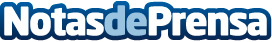 Cáncer de piel: la pandemia estética que se puede evitarCon motivo del Día Europeo de la Prevención del Cáncer de Piel, el próximo 13 de junio, desde PromoFarma insisten en la importancia de una exposición solar responsable para evitar esta enfermedad, causante de un tercio de los diagnósticos de cáncer mundiales. El 81% de los casos se producen en países desarrollados, por motivos estéticos y de ocio. La autoexploración, la protección solar y unos hábitos de exposición correctos pueden tener una importancia crucial en la salud a medio y largo plazoDatos de contacto:Juan Carlos MilenaThe Summer Agency914458853Nota de prensa publicada en: https://www.notasdeprensa.es/cancer-de-piel-la-pandemia-estetica-que-se Categorias: Nacional Medicina Industria Farmacéutica Sociedad Belleza http://www.notasdeprensa.es